Через Магистральный сортировочный центр Почты России в Красноярске с начала года прошло более 21 млн отправлений За девять месяцев текущего года сотрудники Красноярского магистрального сортировочного центра (МСЦ) приняли, обработали и отправили по маршрутам более 21 млн почтовых отправлений и печатных изданий.Большая часть этого объёма пришлась на простую и заказную письменную корреспонденцию   — почти 16,5 млн писем. Чаще всего бумажные послания красноярцы получали из Москвы, Санкт-Петербурга, Новосибирска и Краснодара. Из региона письма уходили в Москву и Московскую область, Новосибирск и Казань.С января по сентябрь 2022 г. клиенты Почты России активно пользовались экспресс-доставкой Почты (EMS-отправлениями). За этот период МСЦ обработал 155 400 таких отправлений, что на 16% больше по сравнению с аналогичным периодом 2021 г. Оставшаяся часть обработанных посылок, транзитных ёмкостей и экспресс-отправлений составила около 4,8 млн единиц.«Магистральный сортировочный центр круглосуточно обрабатывает поступающие посылки, бандероли, экспресс-отправления (EMS), газеты, заказные, ценные письма. В среднем за сутки поступает до 614 тонн почты. Вес одного сортируемого отправления может варьироваться от 20 г до 150 кг», — рассказала начальник Красноярского магистрального сортировочного центра Инна Рехтина.Информационная справка:В УФПС Красноярского края десять почтамтов, автобаза, Красноярский магистральный сортировочный центр, 800 отделений (549 - в сельской местности), 12 пунктов почтовой связи, девять участков курьерской доставки. Красноярский край занимает второе место по площади территорий России, доставка почты осуществляется по 451 маршруту. Общая протяжённость почтового маршрута Красноярского края больше длины экватора Земного шара и составляет 55 185 км.Чтобы всегда быть в курсе наших новостей, подписывайтесь на телеграм-канал Почты t.me/napochteПРЕСС-РЕЛИЗ                                                                            25 октября 2022  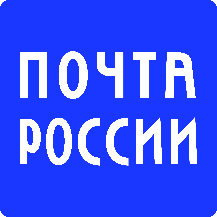 